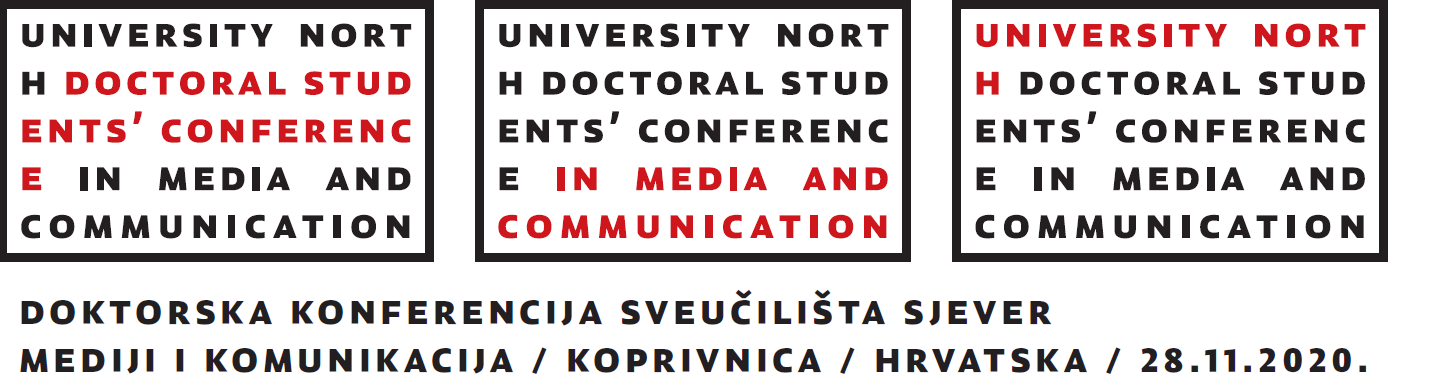 PRIJAVNI OBRAZAC Rok za prijavu: 02.11.2020.Ime i prezimeZanimanjeE-poštaMobitelJezik prezentacije (molimo označiti)Hrvatski / EngleskiNaslov izlaganjaSažetak (Piše se na hrvatskom i engleskom jeziku, Times New Roman, Italic, veličina 11 i prored 1.5. Sažetak treba sadržavati do 300 riječi i treba pratiti sljedeću strukturu: ciljevi rada, metodologija i glavni rezultati i zaključci opisani u radu).Sažetak (Piše se na hrvatskom i engleskom jeziku, Times New Roman, Italic, veličina 11 i prored 1.5. Sažetak treba sadržavati do 300 riječi i treba pratiti sljedeću strukturu: ciljevi rada, metodologija i glavni rezultati i zaključci opisani u radu).Ključne riječi(Pišu se na hrvatskom i engleskom jeziku, Times New Roman, Italic, veličina 11 i prored 1.5. Navode se abecednim redom, do najviše 5 ključnih pojmova, koji su stručno/znanstveno referentni za obrađivanu problematiku).Potrebna oprema